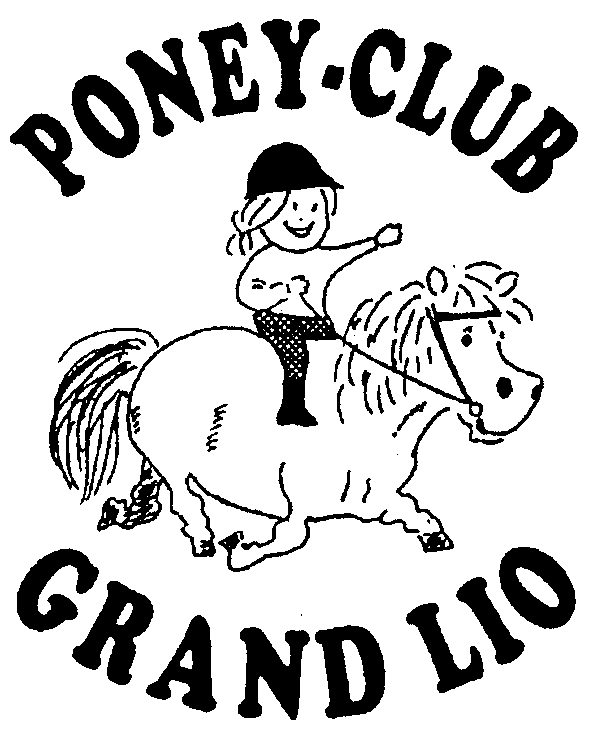 DATE DE NAISSANCE…………………………………………ADRESSE…………………………………………………………………………………………………………………..VILLE………………………………………………………. CODE POSTAL………………………………TEL DOM………………………………………..      PORT MERE……………………………………..TEL BUR…………………………………………      PORT PERE………………………………………ADRESSE MAIL………………………………………………………………………………………………NUMÉRO DE LICENCE………………………………………………………POUR LES MINEURS NOM ET PRÉNOM DU RESPONSABLE LÉGAL………………………………………………………..PERSONNE À PRÉVENIR EN CAS D’URGENCE………………………………………………………TÉLÉPHONE EN CAS D’URGENCE………………………………………………….ADRESSE MAIL DU RESPONSABLE LĒGAL SI DIFFÉRENTE……………………………………………Je reconnais avoir pris connaissance du Règlement intérieur et des tarifs du Poney-Club.J’autorise l’enseignante du Poney-Club à prendre toutes les dispositions utiles concernant les soins à donner à mon enfant en cas d’accident de pratique .Fait à Saint Julien en Born le ……………………………… Mention manuscrite “lu et approuvé”, signature.